Dunai Sárkányok 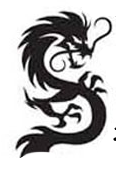 Sárkányhajós és Természetjáró Egyesület2600 Vác, Kálvin János u. 2. www.dunaisarkanyok.huAlapítva: 2005.Kedves Dunai Sárkányok Vác Egyesületi Tag! Tisztelettel meghívunk a Dunai Sárkányok STE 2022 évi Tisztújító Közgyűlésére!Időpont: 2022. december 3. szombat, 17:00 óraHelyszín: Cházár András EGYMI  Vác, Március 15. tér 6.Határozatképtelenség esetén a megismételt közgyűlést azonos helyszínen, és napirenddel 2022. december 3-án tartjuk 17:30 órai kezdettel. A megismételt közgyűlés már a megjelentek számától függetlenül határozatképes.Az elnökség a választás előkészítésére, a leendő elnökségi tagok felkérésére, jelöltek regisztrálására Választási Bizottságot hozott létre. Tagjai: Dr. Bálint István, Kucsera Ágota, Schillinger Csilla. A jelenleg regnáló elnökség tagjai közül Geletei Katalin, és Török Péter jelezte, hogy a következő ciklust nem vállalják. Eddigi önzetlen, kiváló munkájukat ez úton is szeretném megköszönni!A Közgyűlés menete:17:00  Regisztráció17:10  Közgyűlés kezdeteNapirendi pontok: A Dunai Sárkányok Vác 2022. évének értékelése. (Szabó Miklós)A 2023-as szezon előzetes programjának, szakmai tervezetének elfogadása.Dunai Sárkányok Vác 2023-ban tervezett rendezvényeinek megbeszélése.TisztújításEgyebekA Tisztújító Közgyűlés után egyesületi bulit tartunk, ahová minden egyesületi tagot, barátainkat szeretettel várunk!Vác, 2022. október 16. Szabó MiklóselnökDunai Sárkányok STE Vác